Home Learning Week Commencing 30/11/20Phonics – We have been learning the sounds ck, e, h, b, f, l, u and r. Can you draw any objects that begins with one of these sounds? Can you put any of the sounds together to make a word? (eg. egg, clock, sun, rat). Can you write any rhyming words to sun/run? Maths – Using two buckets, hide up to 5 pebbles or other objects in them.  Ask children how many could be in each bucket? How do you know? If 3 in this bucket, how many in the other?  Power of Reading – We are going to start the Jolly Christmas Postman.  First we will be introducing a post office.  Watch ‘Come Outside – A letter.  What would it be like to be a postman?  Can anyone think of a story with a post man in?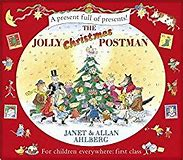 Use the link below to watch Come Outside.https://www.youtube.com/watch?v=5580dxECAGg